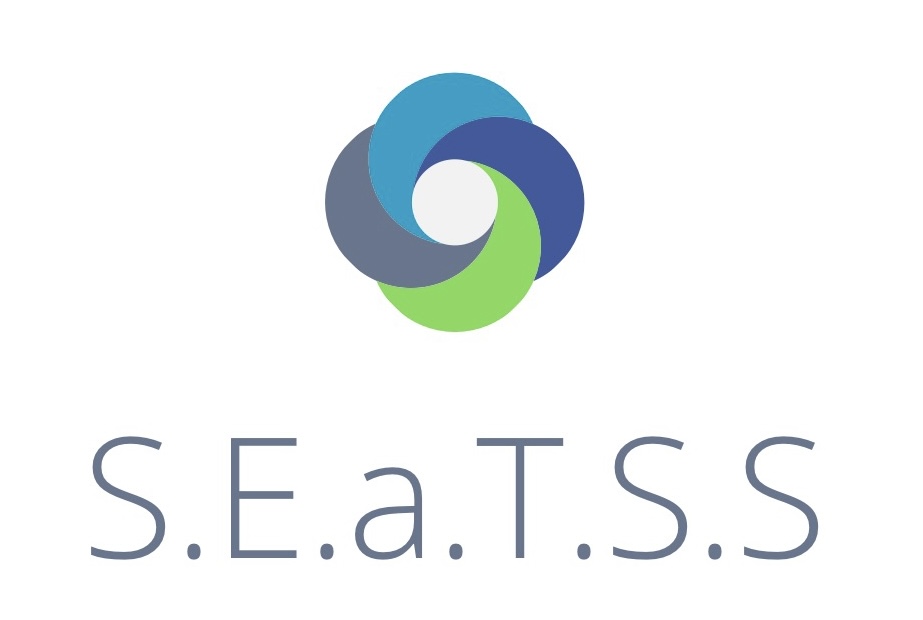 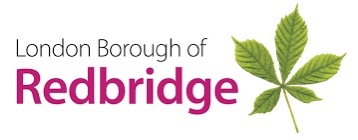 Students name:School yearActual ageThe pupil canCommentsDatesort items using 2 categories with clear differences eg bricks and balls show an awareness of counting through number activities and counting eg actions in number songs/ rhymesmatch big and small objects eg big balls in one box and small balls in another box sort according to colour (using 2 colours)will match circle, square and trianglewill put together 2 parts of picture (simple jigsaw) or up to 4 components of an Inset puzzlerecognise and match Numicon shapes 1-5recognise numerals 1-5recite/ communicate numbers to 10begin to represent numerals using marks on paper /ipad/ fingers sometimes match numeral and objects correctly up to 5compare two groups of objects (up to 3) and be able to communicate when they are the same show an interest in numerals in the community understand that anything can be counted not just objects e.g. claps, jumps recognise numerals of personal importance e.g. Class number on a doorspontaneously count objects that don’t movesearch for objects that have gone out of sight eg searching for an object when it has been hidden show awareness of cause and effect in familiar mathematical activities e.g. knowing that in a role play shop a coin can be exchanged for an itemdemonstrate an understanding of the concept of transaction (e.g. by exchanging a coin for an item, or one item for another, during a role-play activity) distinguish between ‘one’ and ‘lots’, when shown an example of a single object and a group of objects demonstrate an understanding of the concept of 1:1 correspondence (e.g., giving one cup to each pupil). 